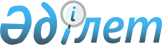 О создании Комиссии по подготовке и проведению празднования 65-й годовщины Победы в Великой Отечественной войне 1941 - 1945 годов
					
			Утративший силу
			
			
		
					Постановление Правительства Республики Казахстан от 31 июля 2009 года № 1166. Утратило силу постановлением Правительства Республики Казахстан от 30 апреля 2013 года № 417

      Сноска. Утратило силу постановлением Правительства РК от 30.04.2013 № 417.      Правительство Республики Казахстан ПОСТАНОВЛЯЕТ: 

      1. Создать Комиссию по подготовке и проведению празднования 65-й годовщины Победы в Великой Отечественной войне 1941 - 1945 годов при Правительстве Республики Казахстан (далее - Комиссия) в составе согласно приложению к настоящему постановлению. 



      2. Министерству обороны Республики Казахстан совместно с заинтересованными государственными органами в месячный срок представить на рассмотрение Комиссии проект Плана мероприятий по подготовке и проведению празднования 65-й годовщины Победы в Великой Отечественной войне 1941 - 1945 годов. 



      3. Акимам областей, городов Астаны и Алматы создать региональные комиссии по подготовке и проведению празднования 65-й годовщины Победы в Великой Отечественной войне 1941 - 1945 годов. 



      4. Настоящее постановление вводится в действие со дня подписания.        Премьер-Министр 

      Республики Казахстан                       К. Масимов Приложение         

к постановлению Правительства 

Республики Казахстан   

от 31 июля 2009 года № 1166  

Состав 

Комиссии по подготовке и проведению празднования 65-й годовщины 

Победы в Великой Отечественной войне 1941 - 1945 годов Орынбаев                   - Заместитель Премьер-Министра Республики 

Ербол Турмаханович           Казахстан, председатель Джаксыбеков                - Министр обороны Республики Казахстан, 

Адильбек Рыскельдинович      заместитель председателя Ибраев                     - Начальник Департамента социальной и 

Амангельды Аманзакович       психологической работы Комитета 

                             начальников штабов Министерства обороны 

                             Республики Казахстан, секретарь Шабдарбаев                 - Председатель Комитета национальной 

Амангельды Смагулович        безопасности Республики Казахстан 

                             (по согласованию) Аюбаев                     - Начальник Службы охраны 

Мухтар Акатович              Президента Республики Казахстан 

                             (по согласованию) Тасбулатов                 - Командующий Республиканской 

Абай Болюкпаевич             гвардией Республики Казахстан 

                             (по согласованию) Абдыкаликова               - Министр труда и социальной защиты 

Гульшара Нушаевна            населения Республики Казахстан Ашимов                     - Министр охраны окружающей среды 

Нургали Садвакасович         Республики Казахстан Баймаганбетов              - Министр внутренних дел Республики 

Серик Нуртаевич              Казахстан Божко                      - Министр по чрезвычайным ситуациям 

Владимир Карпович            Республики Казахстан Доскалиев                  - Министр здравоохранения Республики 

Жаксылык Акмурзаевич         Казахстан Досмуханбетов              - Министр туризма и спорта Республики 

Темирхан Мынайдарович        Казахстан Жамишев                    - Министр финансов Республики Казахстан 

Болат Бидахметович Исекешев                   - Министр индустрии и торговли Республики 

Асет Орынтаевич              Казахстан Кул-Мухаммед               - Министр культуры и информации Республики 

Мухтар Абрарулы              Казахстан Куришбаев                  - Министр сельского хозяйства Республики 

Акылбек Кажигулович          Казахстан Кусаинов                   - Министр транспорта и коммуникаций 

Абельгазы Калиакпарович      Республики Казахстан Мынбаев                    - Министр энергетики и минеральных 

Сауат Мухаметбаевич          ресурсов Республики Казахстан Султанов                   - Министр экономики и бюджетного 

Бахыт Турлыханович           планирования Республики Казахстан Тажин                      - Министр иностранных дел Республики 

Марат Мухаметказиевич        Казахстан Туймебаев                  - Министр образования и науки Республики 

Жансейт Кансейтович          Казахстан Тусупбеков                 - Министр юстиции Республики Казахстан 

Рашид Толеутаевич Тасмагамбетов              - аким города Астаны 

Имангали Нургалиевич Есимов                     - аким города Алматы 

Ахметжан Смагулович Билялов                    - аким Северо-Казахстанской области 

Серик Султангазинович Жексембин                  - аким Жамбылской области 

Борибай Бикожаевич Измухамбетов               - аким Западно-Казахстанской области 

Бактыкожа Салахатдинович Нигматулин                 - аким Карагандинской области 

Нурлан Зайруллаевич Куандыков                  - аким Кызылординской области 

Болатбек Баянович Кулагин                    - аким Костанайской области 

Сергей Витальевич Кушербаев                  - аким Мангыстауской области 

Крымбек Елеуович Мырзахметов                - аким Южно-Казахстанской области 

Аскар Paу                        - аким Акмолинской области 

Альберт Павлович Рыскалиев                  - аким Атырауской области 

Бергей Саулебаевич Сагиндиков                 - аким Актюбинской области 

Елеусин Наурызбаевич Сагинтаев                  - аким Павлодарской области 

Бакытжан Абдирович Сапарбаев                  - аким Восточно-Казахстанской области 

Бердибек Машбекович Умбетов                    - аким Алматинской области 

Серик Абикенович Келимбетов                 - председатель Правления акционерного 

Кайрат Нематович             общества "Фонд национального 

                             благосостояния "Самрук-Казына" 

                             (по согласованию) Кабылдин                   - президент акционерного общества 

Каиргельды                   "Национальная компания "КазМунайГаз" 

                             (по согласованию) Мамин                      - президент акционерного общества 

Аскар Узакпаевич             "Национальная компания "Қазақстан темір 

                             жолы" (по согласованию) Котенко                    - заведующая Социально-экономическим 

Наталья Леонидовна           отделом Канцелярии Премьер-Министра 

                             Республики Казахстан Раимбеков                  - заведующий Отделом регионального 

Сайлаухан Газизович          развития Канцелярии Премьер-Министра 

                             Республики Казахстан Федоров                    - заведующий Отделом обороны и 

Олег Анатольевич             правопорядка Канцелярии Премьер-Министра 

                             Республики Казахстан Нурмагамбетов              - советник Министра обороны Республики 

Сагадат Кожахметович         Казахстан Ертаев                     - заместитель председателя Комитета 

Бахытжан                     начальников штабов Министерства обороны 

                             Республики Казахстан Сагдиев                    - председатель Центрального совета 

Мактай Рамазанович           организации ветеранов Республики 

                             Казахстан (по согласованию) 
					© 2012. РГП на ПХВ «Институт законодательства и правовой информации Республики Казахстан» Министерства юстиции Республики Казахстан
				